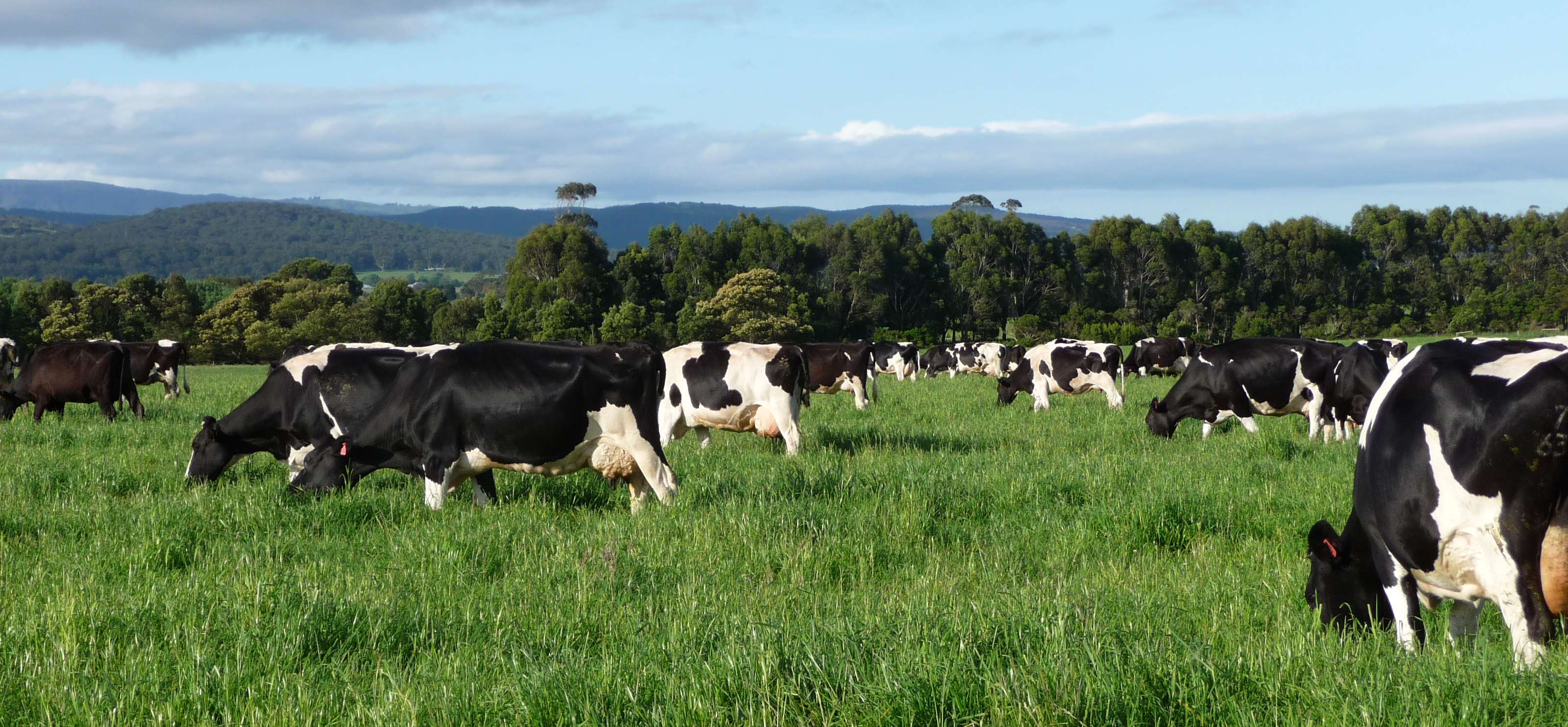 GYEPÁPOLÁSI SZAKMAI NAP 2019. MÁJUS 21. (KEDD)GÖDÖLLŐ, TUDÁSTRANSZFER-KÖZPONT (SZENT-GYÖRGYI ALBERT U. 6.)Szervezők: ÁT Kft., Szent István Egyetem – ÁTTI Gyepgazdálkodási Műhely, GAK Szárítópusztai Növény-termesztési Bemutató- és Tanüzem; együttműködők: Güttler Kft., Agro-Largo Kft.A változtatás jogát fenntartjuk!ElőadóElőadás címe9.00-9.45Dr. Tasi JuliannaTörök GáborDr. Halász AndrásGyepfelújítási módszerek, termőképességi és takarmányminőségi hatások15 perc szünet15 perc szünet15 perc szünet15 perc szünet10.00-10.30Mozsgai JózsefA fásszárúak (cserjék) irtása és visszaszorítása a legelőről10.30-10.45Vörös EndreGyepfelújítási technológiák a Güttler Kft.-nél                            15 perc kérdések, 15 perc szünet                            15 perc kérdések, 15 perc szünet                            15 perc kérdések, 15 perc szünet                            15 perc kérdések, 15 perc szünet11.15-11.35Dr. Bajnok MártaDr. Tasi JuliannaA gyepvetőmag keverékek összeállítását befolyásoló tényezők11.35-11.50Agro-Largo Kft.Fűmagtermeltetés és értékesítés szakmai alapokon  10 perc kérdések  10 perc kérdések  10 perc kérdések  10 perc kérdésekEBÉD12.00-13.00        Utazás a bemutatótérre (kb. 20 perc)        Utazás a bemutatótérre (kb. 20 perc)        Utazás a bemutatótérre (kb. 20 perc)        Utazás a bemutatótérre (kb. 20 perc)13.20-15.00Dr. Halász András Dr. Bajnok MártaA felülvetés, a gyeptelepítés és a gyepszellőztetés gépeit bemutatja a Güttler Magyarország Kft. és a GAK Kft.A főbb gyepalkotó növényfajokat bemutatják a SZIE Gyepgazdálkodási Műhely oktatói